  Benchmark #1    Top Ten Review			Name: _______________________________________Topic/QuestionAnswerScientific Method    Independent/Dependent VariablesMake Observations, Ask a Question, Create a Hypothesis, Run an experiment, Collect and analyze data, Share FindingsA valid experiment only tests one variable at a time.Hypothesis:  IF _Independent Variable_, then __Dependent Variable___.Independent Variable (Manipulated) – What the scientist changesDependent Variable (Responding) – What is measuredCharacteristics of Living Things         Homeostasis         Stimuli         What is not a          characteristic?Homeostasis – Maintaining a stable internal environment. Ex) you sweat when your internal temperature gets too hot.Stimuli – Responding to external factors. Ex) Birds migrating at the change of seasons, Fight or flight response in animals, Plants bending towards the sunMovement is commonly assumed to be a characteristics of living things, but it is not.Viruses         Parts        Reproduction         Provirus (Prophage)         Dormant        DNA vs. RNA Virus        VaccinationsParts of a Virus – Inside (DNA or RNA, not both)                               Outside (Protein Coat)Two Reproductive Cycles: Lytic and LysogenicOnly found in the lysogenic cycle (One in the left cycle of this image), Viral DNA integrates itself into the host cell DNA, it is then replicated each time the host cell replicates itself.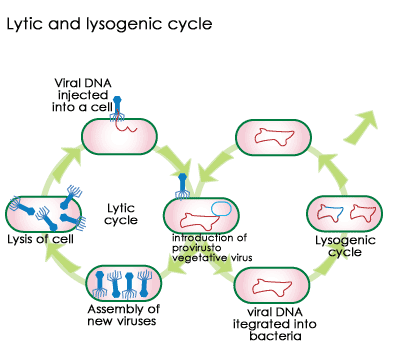 During the lysogenic cyclethe viral DNA is dormant, meaning it is not an active virusRNA virus is also called a retrovirus, it has a higher mutation rate and is more difficult to create vaccines for. (ex. HIV)Vaccinations can be used for both viruses and bacterial infections.  They introduce the immune system to disease causing agent so that they immune system is prepared should you be exposed to the illness.Parts of a ProkaryoteNO NUCLEUSONLY BACTERIA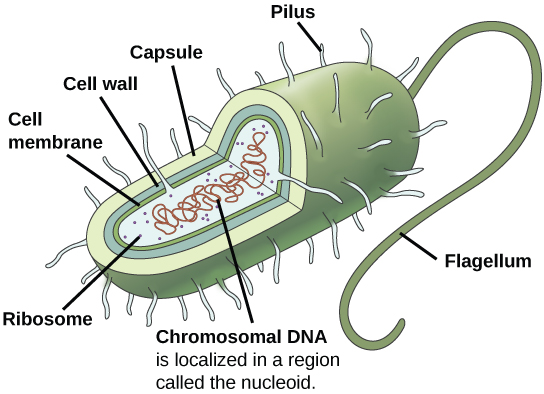 Bacteria       Basics –            Reproduction/Energy       Bacterial Shapes        Uses       Endospore       Archaebacteria v.        Eubacteria               Cell Wall               Locations               Examples?Unicellular ProkaryotesAsexual Reproduction is called               Sexual Reproduction is calledbinary fission                                              conjugation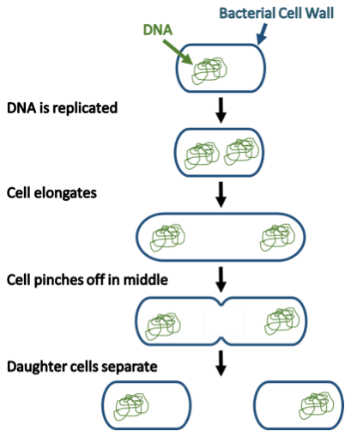 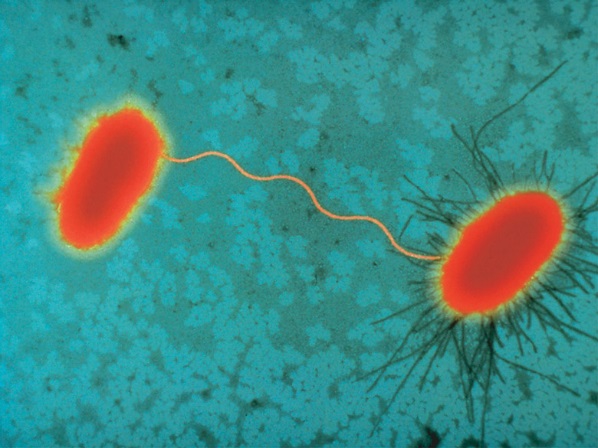 Some Are Autotrophic and Some Are HeterotrophicCoccus – Round, Bacillus – Rod, Spirillum – SpiralStrepto – Chain, Staphlo – Cluster, Diplo - TwoMake Foods, Fuel, and Medicine, Decomposers Clean Up Dead Matter, Oil SpillsProtective Capsule Which Allows the Organism to Survive in Extreme Conditions                Archaebacteria                                                    EubacteriaCell wall without peptidoglycan                       Cell wall with peptidoglycanExtreme Environments                                      EverywhereMethanogens and Halophiles                          E. coli and StreptococcusProtists      Fungus Like      Animal Like       Plant LikeSpecial Structures – Cilia, Flagella, Contractile Vacuole, PseudopodsEukaryotic – May be unicellular or multicellular                       May be autotrophic or heterotrophicHeterotrophic decomposersClassified by how they moveHeterotrophic, Unicellular   ex) Sarcodina (Amoeba) – Use Flagella to Move                                                        Sporozoan (Plasmodium) – Do not move                                                                            Cause Malaria                                                        Ciliphora (Paramecium) – Use Cilia to MoveClassified by color (chlorophyll) – Called Algae (Multicellular) or Phytoplankton (Unicellular)Autotrophic, multi and unicellular, cell wall made of cellulose                                                     ex) Chlorophyta (Green Algae)                                                                      Ancestor to Modern Plants                                                            Rhodophyta (Red Algae)                                                            Phaeophyta (Brown Algae)                                                                                  Largest Algae (Kelp)                                                            Bacilliophyta (Diatoms) – Cell Wall of Silicon                                                            Euglenaphyta (Euglena)                                                                                  Autotrophic and Heterotrophic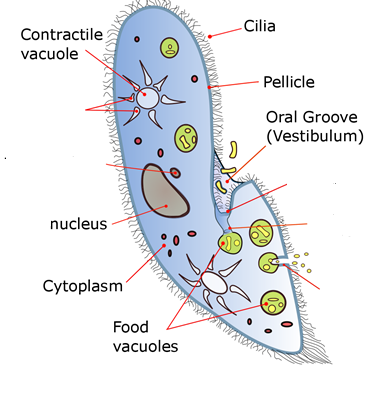 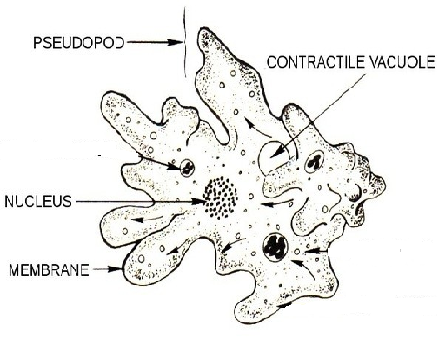 Cilia, Flagella, and Psuedopods are used for movement.Contractile Vacuole pumps water out of unicellular protistsFungi    Basics – Energy     Hyphae    Mycelium    4 Phylums         Common Name       ExamplesEukaryotic – Multicellular (except Yeast), Cell Wall Made of ChitinNamed based on how they produce spores asexually.Heterotrophic Decomposers (Saprophytes – Release enzymes to breakdown food and then take in necessary nutrients)Hyphae – Branching filaments        Mycelium – Large Masses of HyphaeZygomycota – Common Molds – Bread MoldAscomycota – Sac Fungi – YeastBasidiomycota – Club Fungi – MushroomDeuteromycota – Imperfect Fungi – Penicillin (DO NOT REPRODUCE SEXUALLY – Asexual Only)Plants    Characteristics of Each      Division    TropismsEukaryotic, Autotrophic, Multicellular, Cell Wall Made of Cellulose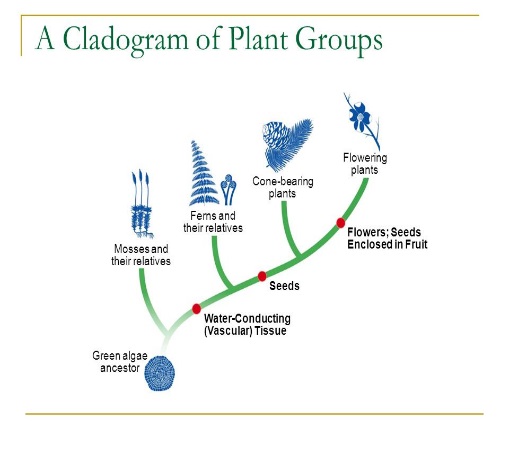 Bryophyta – Mosses    Lack Vascular Tissue    Are not tall due to this factPterophyta – Ferns   Have Vascular Tissue but do not    produce seedsConiferophyta – Conifers (Pine Tree)  Cone bearing trees, “naked seed”Anthophyta – Fruiting and Flowering Plants (Apple Tree, Blueberry Bush)  Seeds are protected within a fruitPhototropism – Responds to Light (Plant Leaves Bend Towards the LightGeotropism(Gravitropism) – Responds to Gravity (Seeding Roots Go Down, but the Rest Grows Up)Thigmotropism – Responds to Touch (Vines Climb Us Surfaces)Flower Parts and Functions1. Petal – Attract Pollinators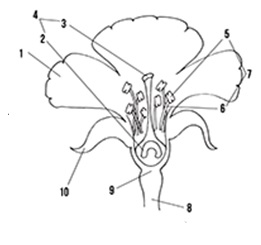 2. Ovary – Contains Ovules, Becomes the fruit one fertilized.3. Stigma – Sticky top that pollen grains attach to. (Style is not labelled, but is in between the stigma and the ovary)4.  Carpel (Pistil) – Contains all the female reproductive parts5.  Anther – Contains Pollen6. Filament – Holds Anther Up7.  Stamen – Contains all the male reproductive parts.(Do not worry about 8 and 9)10.  Sepal – Protective covering of the developing flower bud.Animal     Basics     Radial, Bilateral, or       Asymmetrical   Segmented Body Plan    Endothermic    Invertebrates (8)Phylum Chordata    Vertebrates (7)Eukaryotic – Heterotrophic, Multicellular, No Cell Wall               Radial                        Bilateral            Asymmetrical – No symmetry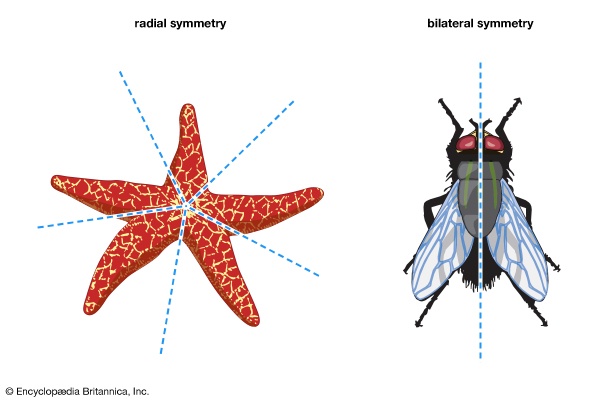 Segments Body Plan – Has sections to the body ex) worm and insectsEndothermic – Can maintain their own internal body temperature                             Only Aves and MammaliaNo Backbone (97% of Animals)Porifera(Sponges) - Asymmetrical, Filter Feeders, SessileCnidarians(Jellyfish and Corals) - Radial Symmetry, Stinging CellsPlatyhelminthes(Flat Worms – Tape Worm)Nematoda(Round Worms – Hook Worm)Annelida(Segmented Worms – Earth Worm)Arthropoda(Insects, Arachnids, Crustaceans) – Jointed Appendages, ExoskeletonMollusca(Gastropods, Bivalves, and Cephalopods) – Cephalization (Developed Head RegionEchinodermata(Sea Stars, Sea Urchins) – Radial Symmetry, Tube Feet, Water Vascular System3 % of Organisms – Dorsal Nerve Cord, Notocord, Gill Slits Agnatha – Jawless fish (Lamprey)Chondrichthyes – Cartilage Fish (Sharks and Rays)Osteichthyes – Bony Fish (Trout, Salmon)Amphibia – Live the Double Life, Return to Water to Reproduce (Frogs)Reptilia - Amniotic Egg Allows for Reproduction on Land, Breath using only lungs. (Alligator)Aves – Endothermic, Amniotic Egg, Scales on Legs, Feathers (Penguin)Mammalia – Nurse Young with Mammary Glands, Hair (Humans, Bear)Classification Basics       Taxonomic Levels       Bionomial        Nomenclature        Dichotomous KeyDomain, Kingdom, Phylum, Class, Order, Family, Genus, SpeciesLargest                                                                                        Smallest Group2 Part Naming System (In Latin) – Homo sapiens 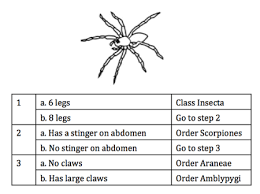 2 Part Identification SystemAnswer:    AraneaeScientific Tools     CladogramsRead from base to top.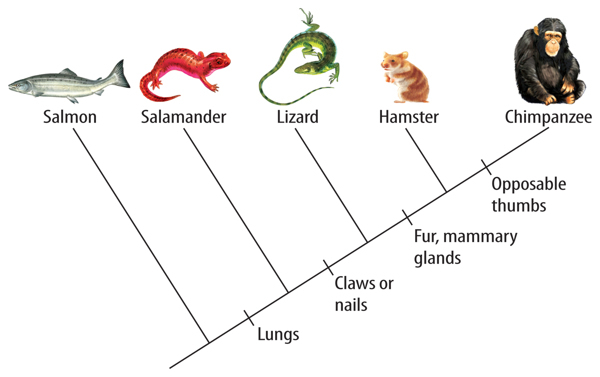 Derived characteristics are shown on the “truck” of the tree. Ex) Lungs and Fur